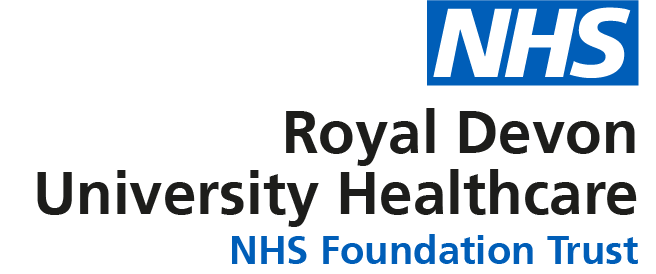 JOB DESCRIPTIONPERSON SPECIFICATIONJOB DETAILS JOB DETAILS Job Title Ward ClerkReports to Ward Manager Band Band 2Department/Directorate King George V wardJOB PURPOSE The post holder is responsible for organising their own workload and will fulfil all administrative and clerical tasks associated with the smooth running of the ward. This will include taking telephone calls, having personal contact with patient/clients and dealing with their medical records. The post holder will be responsible for providing administrative support to the ward based clinical staff ensuring that patient information is accurate and updated in a timely manner.KEY RESULT AREAS/PRINCIPAL DUTIES AND RESPONSIBILITIESThe Ward Clerk will be based on King George V ward in the acute hospital, which is a busy ward with 24 beds, providing care to a number of patients.  The post holder will fulfil all administration tasks and work as part of a team. To meet the needs of the service, the post holder may be required to work on other wards as appropriate as directed by the Ward/Senior Manager on duty.KEY WORKING RELATIONSHIPS The post holder is required to deal effectively with staff of all levels throughout the Trust, the wider healthcare community, external organisations and the public.This will include verbal, written and electronic media.ORGANISATIONAL CHART FREEDOM TO ACT The post holder is guided by Standard Operational Procedures and will organise own workload on a day to day basis and work within Trust policies and procedures. Use initiative to deal with routine matters and refer more complex queries to a supervisor or other appropriate colleague. COMMUNICATION/RELATIONSHIP SKILLS The post holder will be required to adhere to the organisations standards of customer care when communicating with a range of clients on day to day matters. The post holder is responsible for distributing and re-directing mail, receiving enquiries and taking messages via email, over the phone or face to face from staff and patients and ensuring that these are dealt with efficiently and passed onto the appropriate person.The post holder will be expected to behave in accordance with the Trust's values of demonstrating compassion, striving for excellence, respecting diversity, acting with integrity and to listen and support others. ANALYTICAL/JUDGEMENTAL SKILLSTo assist as far as possible in non medical enquiries ensuring that all non routine and medical enquiries are referred to the appropriate person. Assess and prioritise verbal, electronic and written information from clients and resolve problems i.e. locating medical records.PLANNING/ORGANISATIONAL SKILLSThe ability to work using own initiative and manage time effectively to meet deadlines. Organise own day to day activities and tasks relevant to own workload, this will include organising patient transport.PATIENT/CLIENT CARE The post holder is required to put the patient, as the first priority, at the centre of all activities. The post holder will have regular contact with patients/clients by phone or face to face and will provide non-medical information and advice to patients’ and carers.POLICY/SERVICE DEVELOPMENT To adhere to Trust policies and contribute to the continuous improvement in the efficiency and effectiveness of the service provided to clients by attending and participating in meetings as necessary.FINANCIAL/PHYSICAL RESOURCES To co-ordinate the appropriate storage of patient property in accordance with Trust policy. To deal with requests from patients for sundry items which will involve handling money e.g. newspaper and hairdressing.Order and maintain stock levels for the ward and ensure the efficient and effective use of all resources used within the course of one’s own duties, maintaining an awareness of the financial impact of inappropriate use.HUMAN RESOURCES Provide on the job training for new staff and work experience students, taking an active part in the development review of own work, suggesting areas for learning and development in the coming year.INFORMATION RESOURCES Daily use of relevant IT programmes related to department activity including inputting data relating to patient administration and ensuring that patient information is up to date and accurate.RESEARCH AND DEVELOPMENT Comply with Trust requirements and undertake surveys as necessary to own work.PHYSICAL SKILLSUse standard keyboard skills for inputting patient records on a regular basis.PHYSICAL EFFORTFrequent requirement to sit in a restricted position at display screen equipment for the majority of the working day.The post holder will undertake filing on a daily basis and complete photocopying, as and when required.The post holder may be required to exert light physical effort (loads of not more than 5kg.) on a frequent OR occasional basis for several short periods OR several long periods during the shift. MENTAL EFFORTThe work pattern will be unpredictable with frequent interruptions. There will be an occasional requirement for concentration for data entry.The post holder will be expected to provide cover for other administration and clerical staff during busy periods, including cover due to sickness absence and annual leave. This may require the post holder to involve travelling and working in other areas within the Trust.EMOTIONAL EFFORTExposure to distressing or emotional circumstances is rare. The post holder may be required to liaise with relatives of deceased patients in order to complete paperwork, as well as liaise with funeral directors as necessary. The post holder will be able to diffuse potential aggression from clients. WORKING CONDITIONSUse display screen equipment for substantial proportion of working day. There will be occasional exposure to unpleasant odours.OTHER RESPONSIBILITIES Take part in regular performance appraisal.Undertake any training required in order to maintain competency including mandatory training, e.g. Manual HandlingContribute to and work within a safe working environment You are expected to comply with Trust Infection Control Policies and conduct him/herself at all times in such a manner as to minimise the risk of healthcare associated infectionAs an employee of the Trust, it is a contractual duty that you abide by any relevant code of professional conduct and/or practice applicable to you.  A breach of this requirement may result in action being taken against you (in accordance with the Trust’s disciplinary policy) up to and including dismissal.You must also take responsibility for your workplace health and wellbeing:When required, gain support from Occupational Health, Human Resources or other sources.Familiarise yourself with the health and wellbeing support available from policies and/or Occupational Health.Follow the Trust’s health and wellbeing vision of healthy body, healthy mind, healthy you. Undertake a Display Screen Equipment assessment (DES) if appropriate to role.GENERAL This is a description of the job as it is now.  We periodically examine employees' job descriptions and update them to ensure that they reflect the job as it is then being performed, or to incorporate any changes being proposed.  This procedure is conducted by the manager in consultation with the jobholder.  You will, therefore, be expected to participate fully in such discussions.   We aim to reach agreement on reasonable changes, but if agreement is not possible, we reserve the right to insist on changes to your job description after consultation with you.Everyone within the Trust has a responsibility for, and is committed to, safeguarding and promoting the welfare of vulnerable adults, children and young people and for ensuring that they are protected from harm, ensuring that the Trusts Child Protection and Safeguarding Adult policies and procedures are promoted and adhered to by all members of staff. Northern Devon Healthcare NHS Trust and the Royal Devon and Exeter NHS Foundation Trust continue to develop our long standing partnership with a view to becoming a single integrated organisation across Eastern and Northern Devon. Working together gives us the opportunity to offer unique and varied careers across our services combining the RD&E’s track record of excellence in research, teaching and links to the university with NDHT’s innovation and adaptability.This is Job TitleWard ClerkRequirementsEssentialDesirableQUALIFICATION/ SPECIAL TRAININGGood Standards of EducationRelevant keyboard qualification i.e. ECDL, RSA IINVQ 2 Business Administration/Customer Care or equivalent experienceKNOWLEDGE/SKILLSEffective interpersonal, organisational and communication skillsIT/Keyboard skills and computer literateAbility to prioritise and manage own workload within busy environment, ability to delegate tasks as necessaryEXPERIENCE Proven clerical/administrative experience within customer care environmentPrevious NHS/Social Services experienceCash management i.e. petty cashPERSONAL ATTRIBUTESReliability and flexibility, able to contribute to changing demands of the serviceWilling to undertake training relevant to the postAbility to work within a teamAbility to demonstrate a diplomatic caring attitude whilst maintaining confidentialityOTHER REQUIREMENTS The post holder must demonstrate a positive commitment to uphold diversity and equality policies approved by the TrustWilling to travel to/work in other locations as requiredFREQUENCY(Rare/ Occasional/ Moderate/ Frequent)FREQUENCY(Rare/ Occasional/ Moderate/ Frequent)FREQUENCY(Rare/ Occasional/ Moderate/ Frequent)FREQUENCY(Rare/ Occasional/ Moderate/ Frequent)WORKING CONDITIONS/HAZARDSWORKING CONDITIONS/HAZARDSROMFHazards/ Risks requiring Immunisation ScreeningHazards/ Risks requiring Immunisation ScreeningLaboratory specimensY/NContact with patientsY/NExposure Prone ProceduresY/NBlood/body fluidsY/NLaboratory specimensY/NHazard/Risks requiring Respiratory Health SurveillanceSolvents (e.g. toluene, xylene, white spirit, acetone, formaldehyde and ethyl acetate)Y/NRespiratory sensitisers (e.g isocyanates)Y/NChlorine based cleaning solutions (e.g. Chlorclean, Actichlor, Tristel)Y/NAnimalsY/NCytotoxic drugsY/NRisks requiring Other Health SurveillanceRisks requiring Other Health SurveillanceRadiation (>6mSv)Y/NLaser (Class 3R, 3B, 4)Y/NDusty environment (>4mg/m3)Y/NNoise (over 80dBA)Y/NHand held vibration tools (=>2.5 m/s2)Y/NOther General Hazards/ RisksOther General Hazards/ RisksVDU use ( > 1 hour daily)Y/NYHeavy manual handling (>10kg)Y/NDrivingY/NFood handlingY/NNight workingY/NElectrical workY/NPhysical Effort Y/NYMental Effort Y/NEmotional Effort Y/NWorking in isolationY/NChallenging behaviourY/NY